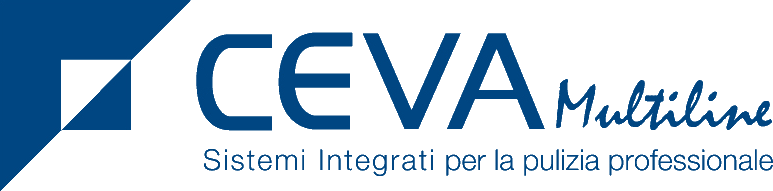 Reggio Emilia, lì 14 febbraio 2023OFFERTA PRODOTTI PULIZIATel. 0522.381882 / 302186 – Fax 0522.930659 – mail segreteria@cevamultiline.it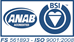 SPETT.LEISTITUTO COMPRENSIVO SAN FELICE SUL PANAROArea Compilata dal PO - IC SAN FELICE SUL PANAROArea Compilata dal PO - IC SAN FELICE SUL PANAROArea Compilata dal PO - IC SAN FELICE SUL PANAROArea Compilata dal PO - IC SAN FELICE SUL PANAROArea Compilata dal FornitoreArea Compilata dal FornitoreArea Compilata dal FornitoreArea Compilata dal FornitoreArea Compilata dal FornitoreArea Compilata dal FornitoreArea Compilata dal FornitoreRigaDescrizione prodottoUnità di misuraQuantità richiesteUlteriori caratteristiche della fornituraMarcaCodice Articolo Fornitore prodotto offertoDenominazione commerciale del prodotto/Codice articolo prodottoPrezzo (IVA esclusa) riferito alla UDM indicataPrezzo Totale per RigaConfezionamento offertoNote1ASCIUGAMANI CARTA 1 VELO PIEGATI A VFOGLIETTO300000foglietto 25x23 cmBULKYSOFTCAR.MAN.CAR.03956ASCIUGAMANI "V" DE-INK #2v.cm.21x21hECOLABEL2CARTA BOBINA 2 VELI 800 STRAPPIBOBINA200CELTEXCAR.BOB.CEL.00234BOBINA Rigen.# 2v. 168 m.800 str.21x24hECOLABEL3CARTA IGIENICA 2 VELI ROTOLIROTOLO8400CELTEXCAR.IGI.CEL.03893IG.ROT.#Pura C.2v.-17,60m-160stx9,8cmECOLABEL4CARTA IGIENICA ROTOLI MINI JUMBOROTOLO120BULKYSOFTCAR.IGI.CAR.03955IG.MINI JUMBO DE-INKED#Cellulosa ricicl 2V 130mECOLABEL5DETERGENTE ANTICALCARE SANITARILT/KG150Tanica 5 LT/KGWERNER&MERTZPRO.DET.WER.02972SANET NATURAL Det.San.ta.5 lt - concentrato 50ml/litro di acquaECOLABEL6DETERGENTE DISINCROSTANTE GEL WCLT90FlaconeWERNER&MERTZPRO.DET.WER.03031WC MINT fl.0,750ECOLABEL7DETERGENTE BANCHI (per Inchiostri)LT/KG90Tanica 5 LT/KGWERNER&MERTZPRO.DET.WER.03801TANEX POWER Green Care fl 750ml - sgrassantemultiuso toglie anche i segni di pennarelloECOLABEL8DETERGENTE IGIENIZZANTE ALCOOL MULTIUSOLT/KG75Tanica 5 LT/KGINTERCHEMPRO.DIS.INT.xxxxxARGONIT DISINFETTANTE ALCOL 70% fl.750ml (100flaconi da 750ml corrispondono a 75lt)Presidio MedicoChirurgico iva 5%9DETERGENTE IGIENIZZANTE PAVIMENTI/SUPERFICILT/KG500Tanica 5 LT/KGSANITEC ItalchimicaPRO.DET.ITA.01299ACTIVE CHLOR Detergente igienizzante CloroattivoI sanificanti nonpossono essere Ecolabel10DETERGENTE PER MACCHINE LAVAPAVIMENTILT/KG40Tanica 5 LT/KGWERNER&MERTZPRO.DET.WER.02968TANET SR15 det.eco alcolico ta.5 lt - concentrato 20/30ml ogni 10 litri di acquaECOLABEL11DETERGENTE PROFUMATO PAVIMENTILT/KG200Tanica 5 LT/KGWERNER&MERTZPRO.DET.WER.02966TANET ORANGE ta.5 lt - concentrato 20/30ml ogni 10 litri di acquaECOLABEL - i prodottiEcolabel profumano poco12DETERGENTE PAVIMENTI VIRUCIDALT/KG80Tanica 5 LT/KGAMUCHINAPRO.DIS.AMU.00203ANTISAPRIL Detergente disinfettante presidio medico chirurgicoI disinfettanti nonpossono essere Ecolabel13DETERGENTE SGRASSATORE SUPERFICILT90FlaconeWERNER&MERTZPRO.DET.WER.03702TANET MULTICLEAN multiuso superfici fl.750mlECOLABEL14DETERGENTE PER VETRILT/KG40Tanica 5 LT/KGWERNER&MERTZPRO.DET.WER.02958GLASS CLEANER ta.5 lt. - concentrato diluizione200ml/litro (1 litro prodotto = 5 litri pronto uso )ECOLABEL15DETERSIVO IN POLVERE PER LAVATRICEKG30WERNER&MERTZPRO.DET.WER.03907ACTIV PERFORMA Det.Buc.Polv.SaccoECOLABEL16DETERSIVO LIQUIDO PER LAVATRICELT/KG30Tanica 5 LT/KGWERNER&MERTZPRO.DET.WER.02983ACTIV DELICAT Det.Liquido Lav.ta.5 lt - dosaggio18/20ml/kg biancheriaECOLABEL17SAPONE LIQUIDO MANI PH NEUTROLT/KG400Tanica 5 LT/KGWERNER&MERTZPRO.SAP.WER.03561LAVAMANI AZUR Igiene Pers.ta.5 ltECOLABEL18GUANTI IN LATTICE s/POLVERE MISURA "M"PEZZO8000REFLEXXSIC.GUA.REF.01853GUANTI MONOUSO#R46 tg.M-LATTICE s/polvcat. Rischi 319GUANTI IN LATTICE s/POLVERE MISURA "L"PEZZO10000REFLEXXSIC.GUA.REF.01852GUANTI MONOUSO#R46 tg.L-LATTICE s/polvcat. Rischi 320GUANTI IN NITRILE s/POLVERE MISURA "M"PEZZO8000REFLEXXSIC.GUA.REF.03357GUANTI MONOUSO#N80B tg.M NITRILE s/polvcat. Rischi 321GUANTI IN NITRILE s/POLVERE MISURA "L"PEZZO10000REFLEXXSIC.GUA.REF.03358GUANTI MONOUSO#N80B tg.L NITRILE s/polvcat. Rischi 322GUANTI GOMMA FELPATI MISURA "M"PAIA80ICO GUANTISIC.GUA.ICO.01248GUANTI Riuti.FELPATI # tg."M-7" - cat. Rischi 3cat. Rischi 323GUANTI GOMMA FELPATI MISURA "L"PAIA120ICO GUANTISIC.GUA.ICO.01246GUANTI Riuti.FELPATI # tg."L-8" - cat. Rischi 3cat. Rischi 324PANNO IN MICROFIBRA cm 40x40 bluPEZZO80EUROMOPATT.PAN.EUR.00503PANNO MICROLIGHT BLU25PANNO IN MICROFIBRA cm 40x40 gialloPEZZO80EUROMOPATT.PAN.EUR.00502PANNO MICROLIGHT GIALLO26PANNO IN MICROFIBRA cm 40x40 verdePEZZO80EUROMOPATT.PAN.EUR.00501PANNO MICROLIGHT VERDE27PANNO ANTISTATICO PAVIMENTI MONOUSO cm 22x60PEZZO4000GAMEXMAT.MON.SIA.04009GARZA IMPREGNATA cm.60x22 (ct.10cf da 100pz)28SPUGNE ACCOPPIATE GIALLE/VERDI grandiPEZZO200GAMEXATT.ABR.SIA.03984ACCOPPIATO SPUGNA GRANDI conf.10pezzi29SPUGNE IN FIBRA ABRASIVA VERDE cm 15 X22PEZZO200GAMEXATT.ABR.SIA.03986FIBRA VERDE 15X22,5 cm conf. 10 pezzi30SACCHI PATTUME PICCOLI cm 50X60PEZZO6000ERISACKSAC.HDE.CEV.03901SACCO NERO # HD 48x57 gr.4,7 ct.1000 pz31SACCHI PATTUME GRANDI cm 90X120PEZZO3000CEB PLASTSAC.BDE.CEV.03819SACCO NERO # BD 90x120 gr.70 ct.250 pz.RESISTENTI32PALETTA ALZA IMMONDIZIA C/GOMMA MANICO LUNGOPEZZO24LA BRIANTINAATT.ATT.LBR.01596ALZAIMMONDIZIA C/MANICO A VITE33RASCHIETTO BANCHI tipo HANDLEYPEZZO20EUROMOPATT.VET.EUR.00588RASCHIETTO SICUREZZA"ABC" cm.4 S/Lama34RASCHIETTO PAVIMENTI IMPUGNATURA CAVA cm 10PEZZO10EUROMOPATT.VET.EUR.00476RASCHIETTO PAVIMENTO C/IMPUGNATURA 10cm35SET LAME RASCHIETTO PAVIMENTI cm 10PEZZO5EUROMOPATT.VET.EUR.00479LAMA x RASCHIETTO PAVIMENTO cm.1036SET LAME RASCHIETTO BANCHI tipo HANDLEY cm 4PEZZO10EUROMOPATT.VET.EUR.00560LAMA x RASCHIETTO "ABC" cm.437MANICO ALLUMINIO CON FORO cm 140PEZZO20VERMOPATT.ATT.VER.02201MANICO ALLUMINIO ANODIZ.cm 14038MANICO METALLO PLASTIFICATO cm 130PEZZO40LA BRIANTINAATT.ATT.LBR.01600MANICO METALLO VERDE VITEcm.13039PINZA PLASTICA PER MOPPEZZO40EUROMOPATT.ATT.EUR.00447PINZA MOP NYLON40PIUMINO PER POLVERE ANTISTATICOPEZZO20LA BRIANTINAATT.VET.GOM.00810PIUMINO ELETTROSTATICO MANICO NORM41RICAMBIO MOP COTONE attacco a pinza gr 400PEZZO120EUROMOPATT.PAN.EUR.00432RICAMBIO MOP gr.400 NOR.S BANDA42RICAMBIO MOP sintetico vite gr 280PEZZO80EUROMOPATT.PAN.EUR.00431MOP FIOCCO VITE COTONE gr.280 F.FINE44RICAMBIO RADAZZA IN COTONE cm 60PEZZO40EUROMOPATT.PAN.EUR.00399RICAMBIO COT.NORM.cm.60 C/TASCHE45RICAMBIO RADAZZA IN COTONE cm 80PEZZO8EUROMOPATT.PAN.EUR.00400RICAMBIO COT.NORM.cm.80 C/TASCHE46RICAMBIO RADAZZA A FORBICE cm 100PEZZO12EUROMOPATT.PAN.EUR.00402RIC.SCOPA FORBICEcm.105 in 2pz47SCOPA SETOLA BASSA PLASTICA s/manicoPEZZO20LA BRIANTINAATT.ATT.LBR.01607SCOPA INDUSTR.PIUMATA48SCOPA SETOLA ALTA PLASTICA s/manicoPEZZO80LA BRIANTINAATT.ATT.LBR.01604SCOPA NYLON EUROPEA49SCOPA DA ESTERNO SAGGINA con manicoPEZZO6LA BRIANTINAATT.ATT.GOM.00818SCOPA IN SAGGINA C/MANICO50SCOPINI WC CON CONTENITORE chiusoPEZZO60LA BRIANTINADIS.ACC.LBR.01613COMPLETO WC CHIUSO TOTAL WHITE51SCOVOLO PER RAGNATELE s/manicoPEZZO20EUROMOPATT.VET.EUR.00504DERAGNATORE OVALE52SCOVOLO PER TERMOSIFONIPEZZO10LA BRIANTINAATT.VET.GOM.00790SCOVOLO TERMOSIFONE cm.8053SECCHIO CON STRIZZAMOCIO lt 12PEZZO6EUROMOPATT.CAR.EUR.03528SECCHIO ELLISSE BLACK lt.12 C/STRCONFORME CAM54SEGNALATORE "PAVIMENTO BAGNATO"PEZZO6EUROMOPSIC.MAT.EUR.00456SEGNALE "ATTENZIONE PAVIMENTO BAGNATO"55TELAIO METALLICO PER RADAZZA cm 60PEZZO8EUROMOPATT.ATT.EUR.00421TELAIO MET.C/SN.e PLACCA IN PL cm.6056TELAIO METALLICO PER RADAZZA cm 80PEZZO4EUROMOPATT.ATT.EUR.00422TELAIO MET.C/SN.e PLACCA IN PL cm.8057TELAIO A FORBICE PALESTRA cm 100PEZZO8EUROMOPATT.ATT.EUR.00417PATTINI x SCOPA FORBICEcm105 C/SNODO58TELAIO PER PANNI ANTISTATICI cm 55 s/manicoPEZZO6EUROMOPATT.ATT.EUR.00491LAMIWELL C/SPUGNA cm.5559PEZZO8EUROMOPATT.ATT.EUR.00425MANICO CROMATO x SCOPA FORBICE60TERGIVETRO METALLO cm 35PEZZO10EUROMOPATT.VET.EUR.00469TERGIVETRO INOX COMPLETO cm.3561VELLO LAVAVETRO cm 35PEZZO10EUROMOPATT.VET.EUR.00487RICAMBIO VELLO FILO RITORTORestando a disposizione per eventuali chiarimenti in merito, mi è gradita l'occasione per porgere cordiali salutiBuon lavoroCeva Multiline srlGiovanna